МІНІСТЕРСТВО ОСВІТИ І НАУКИ УКРАЇНИЛьвівський національний університет імені Івана Франка Механіко-математичний факультетКафедра теорії функцій і функціонального аналізуЗатвердженоНа засіданні кафедри теорії функцій і функціонального аналізумеханіко-математичного факультету Львівського національного університету імені Івана Франка(протокол № 1 від 25 серпня 2022 р.)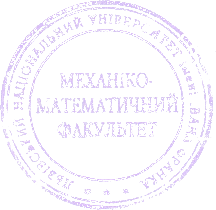 Завідувач кафедри проф. Скасків О. Б.___________________ 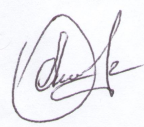 Силабус з навчальної дисципліни “Додаткові розділи ТЙМС в шкільному курсі математики”,що викладається в межах ОПП “Середня освіта (Математика)”другого (магістерського) рівня вищої освіти для здобувачів з спеціальності 014.04 Середня освіта (Математика) Львів 2022 р.Схема курсуНазва дисципліниДодаткові розділи ТЙМС в шкільному курсі математикиАдреса викладання дисципліниГоловний корпус ЛНУ ім. І. Франкам. Львів, вул. Університетська 1Факультет та кафедра, за якою закріплена дисциплінаМеханіко-математичний факультет Кафедра теорії функцій і функціонального аналізу Галузь знань, шифр та назва спеціальності01 Освіта/педагогіка014.04 – Середня освіта (Математика)Викладачі дисципліниПритула Ярослав Григорович, доцент кафедри теорії функцій і функціонального аналізуКонтактна інформація викладачівyaroslav.prytula@lnu.edu.uahttps://new.mmf.lnu.edu.ua/employee/prytula-ya-hм. Львів, вул. Університетська, 1, к. 373.Консультації з питань навчання по дисципліні відбуваютьсяКонсультації в день проведення лекцій/практичних занять (за попередньою домовленістю) за адресою: м. Львів, вул. Університетська 1, ауд.374. Також можливі он-лайн консультації на платформі ZOOM. Для погодження часу консультацій слід писати на електронну пошту викладача.Сторінка дисципліни https://new.mmf.lnu.edu.ua/course/  Інформація про дисциплінуДисципліна “Додаткові розділи ТЙМС в шкільному курсі математики” є вибірковою навчальною дисципліною циклу професійної та практичної підготовки зі спеціальності 014.04 Середня освіта (Математика) для освітньої програми “Середня освіта (Математика)”, яка викладається в 2-му семестрі в обсязі 3ох кредитів (за Європейською Кредитно-Трансферною Системою ECTS).Коротка анотація дисципліниУ даному курсі, опираючись на шкільний рівень знань з математики подаються основні поняття теорії ймовірностей, випадкових процесів та елементів статистичного аналізу даних. Родається методика розв’язування задач з теорії ймовірностей і статистики.Мета та цілі дисципліниМетою курсу є подання сучасного підходу до введення основних понять теорії ймовірностей та математичної статистики. Засвоєння основних методик розв’язування практичних задач із застосуванням теоретичних положень з ТЙМС. Література для вивчення дисципліни Грохольська А. В., Яценко С. Є. Методика навчання математики в старшій та вищій школах: навч. посібник для студ. фіз. мат. спец. пед. ун-тів. – Київ 2011, 156 с.Слєпкань З. І. Методика навчання математики: Підручник. – К.: Вища школа 2006. – 582 с.Бродський Я. С. Статистика, ймовірність, комбінаторика, Навч. посібн.: Тернопіль: Навчальна книга Богдан. 2017, 544с.  Мерзляк А.Г., Номіровський Д.А., Полонський В.Б., Якір М.С. Математика: Алгебра і початки аналізу та геометрія: підр. для 11 кл. (рівень стандарту) – Харків, "Гімназія", 2019.Мерзляк А.Г., Номіровський Д.А., Полонський В.Б., Якір М.С. Алгебра і початки аналізу підручник для 11 класу (профільний рівень) – Харків, "Гімназія", 2019.Істер О. Математика: Алгебра і початки аналізу та геометрія: підр. для 11 кл. (рівень стандарту) – Київ, "Генеза", 2019.Істер О., Єргіна О. Алгебра і початки аналізу підручник для 11 класу (профільний рівень) – Київ, "Генеза", 2019.Обсяг курсуЗагальний обсяг: 60 годин. Аудиторних занять: 12 год., з них 6 годин лекцій та 6 годин практичних робіт. Самостійна робота: 48 год. Очікувані результати навчанняПісля завершення цього курсу студент буде: Знати:- основні поняття з комбінаторики,- означення поняття ймовірності випадкової події та її властивості;- основні поняття та твердження про: незалежні події, умовну ймовірність, випадкову величину та її математичне сподівання;- означення і зміст основних характеристик рядів даних: розмах вибірки, мода, медіана, середнє значення.Вміти:- обгрунтовувати введення основних понять комбінаторики, теорії ймовірності і статистики та їх взаємозв’язок;- розв’язувати задачі з розглянутих розділів комбінаторики;- зводити практичні задачі до певних понять з теорії ймовірностей і статистики.Ключові словаВипадкова подія, ймовірносний простір, ймовірність події, незалежні події, випадкова величина, вибірка.Формат курсуОчний, дистанційний Проведення лекцій, практичних робіт і консультацій.ТемиПерелік тем подано в додатку у формі схеми курсу.Підсумковий контроль, формаЗалік у формі контрольної роботи у кінці семестру. ПререквізитиЗнання шкільного курсу математики та університетських курсів теорії ймовірностей та математичної статистики.Навчальні методи та техніки, які будуть використовуватися під час викладання курсуЛекції, практичні заняття з розв’язування задачІндивідуальні завданняНеобхідне обладнанняАудиторія обладнана дошкою та засобами написання для аудиторних занять.Комп’ютер/ планшет/ смартфон із загально вживаним програмним забезпеченням, доступ до Internet мережі, Zoom. Критерії оцінювання (окремо для кожного виду навчальної діяльності)Оцінювання проводиться за 100-бальною шкалою. Бали нараховуються за наступним співвідношенням: робота на практичних заняттях – 10 балів;індивідуальне завдання – 40 балів;контрольна робота – 40 балів;співбесіда –10 балів;Підсумкова максимальна кількість балів – 100.Письмові роботи: Виконуються у формі індивідуального завдання протягом семестру і контрольної роботи в кінці семестру.Академічна доброчесність: Очікується, що роботи студентів будуть їх оригінальними дослідженнями чи міркуваннями. Відсутність посилань на використані джерела, фабрикування джерел, списування, втручання в роботу інших студентів становлять, але не обмежують, приклади можливої академічної недоброчесності. Виявлення ознак академічної недоброчесності в письмовій роботі студента є підставою для її незарахуванння викладачем, незалежно від масштабів плагіату чи обману.Відвідання занять є важливою складовою навчання. Очікується, що всі студенти відвідають усі лекції та практичні зайняття курсу. Студенти повинні інформувати викладача про неможливість відвідати заняття. У будь-якому випадку студенти зобов’язані дотримуватися термінів визначених для виконання всіх видів письмових робіт та індивідуальних завдань, передбачених курсом.Література. Уся література, яку студенти не зможуть знайти самостійно, буде надана викладачем виключно в освітніх цілях без права її передачі третім особам. Студенти заохочуються до використання також й іншої літератури та джерел, яких немає серед рекомендованих.Політика виставлення балів. Враховуються бали набрані при поточному тестуванні, самостійній роботі та бали підсумкового тестування. При цьому обов’язково враховуються присутність на заняттях та активність студента під час практичного заняття; недопустимість пропусків та запізнень на заняття; користування мобільним телефоном, планшетом чи іншими мобільними пристроями під час заняття в цілях не пов’язаних з навчанням; списування та плагіат; несвоєчасне виконання поставленого завдання і т. ін.Жодні форми порушення академічної доброчесності не толеруються.Питання до залікуНа залік виносяться усі теми курсу (див. пункт Теми). Питання до заліку включають:формулювання означень основних понять курсу та подання прикладів, які ілюструють ці поняття;знання методів розв’язування задач;вміння застосувати теоретичні знання до розв’язування практичних задач з тем, які викладені в курсі.ОпитуванняАнкету-оцінку з метою оцінювання якості курсу буде надано по завершенню курсу.Тиждень, год.Тема, план, короткі тезиФорма діяльності ((заняття)**лекція, самостійна, дискусія, групова робота)Література(Ресурси в інтернеті)Завдання, год.Термін виконанняПерший, 2 год.Тема 1. Комбінаторика. Основні правила комбінаторики. Перестановки розміщення та комбінації. лекція[1, 2, 3](8 год.)до залікуПерший, 2 год.Тема 1. Розв’язування задач з комбінаторикипрактичне[4, 5, 6, 7](8 год.)до залікуДругий,2 год.Тема 2. Випадкова подія. Ймовірність випадкової події та її властивості. Умовна ймовірність. Математичне сподівання.лекція[1, 2, 3](8 год.)до залікуДругий,2 год.Тема 2. Розв’язування задач по темі: незалежні події та умовна ймовірність. Випадкова величина та її математичне сподівання.практичне[4, 5, 6, 7](8 год.)до залікуТретій,2 год.Тема 3. Означення і зміст основних характеристик рядів даних: розмах вибірки, мода, медіана, середнє значення. Форми подання статистичних даних.лекція[1, 2, 3](8 год.)до залікуТретій,2 год.Тема 3. Обчислення основних характеристик рядів даних: розмах вибірки, мода, медіана, середнє значення за відповідними формулами.практичне[4, 5, 6, 7](8 год.)до заліку